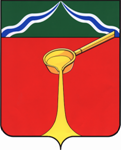 Калужская областьЛ Ю Д И Н О В С К О Е    Р А Й О Н Н О Е     С О Б Р А Н И Е муниципального района«Город Людиново и Людиновский район»Р Е Ш Е Н И Еот  28.06. 2022 г.					                                                        №125Об освобождении от уплаты арендной платы за использование имущества       (в том числе земельных участков), находящихся в собственности муниципального района «Город Людиново и Людиновский район»В соответствии с Федеральным законом от 06.10.2003 № 131-ФЗ «Об общих принципах организации местного самоуправления в Российской Федерации», решением  Людиновского Районного Собрания  от 22.06.2011 №100 «Об утверждении в новой редакции положения «О порядке управления и распоряжения имуществом муниципального района «Город Людиново и Людиновский район»,  Уставом муниципального района «Город Людиново и Людиновский район»  Людиновское Районное Собрание РЕШИЛО:1. Освободить с 01 марта 2022 года от арендной платы по договорам аренды имущества и земельных участков, находящихся в собственности муниципального района  «Город Людиново и Людиновский район» арендаторов, осуществляющих производство хлеба и хлебобулочных изделий недлительного хранения. 2. Контроль за исполнением настоящего решения возложить на комиссию по бюджету,  финансам, налогам (В.М.Кочемина).3. Настоящее решение вступает в силу  после его официального опубликования, распространяется на правоотношения, возникшие с 01 марта 2022 года и утрачивает силу     с 01 января 2023 года.Глава муниципального района«Город Людиново и Людиновский район»			                        Л.В. Гончарова